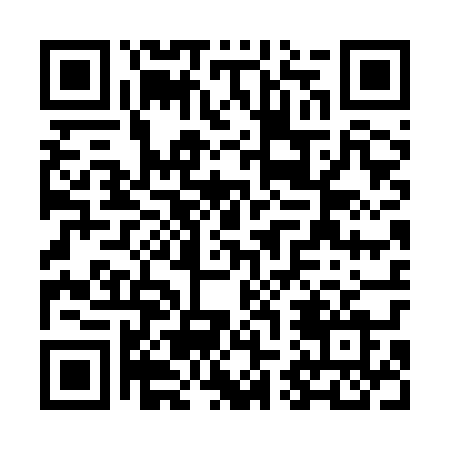 Prayer times for Dobroszow Wielk, PolandMon 1 Apr 2024 - Tue 30 Apr 2024High Latitude Method: Angle Based RulePrayer Calculation Method: Muslim World LeagueAsar Calculation Method: HanafiPrayer times provided by https://www.salahtimes.comDateDayFajrSunriseDhuhrAsrMaghribIsha1Mon4:346:331:035:307:339:252Tue4:316:311:025:317:359:283Wed4:286:291:025:327:379:304Thu4:256:261:025:337:389:325Fri4:226:241:025:357:409:346Sat4:196:221:015:367:429:377Sun4:166:201:015:377:439:398Mon4:136:171:015:387:459:419Tue4:106:151:005:397:479:4410Wed4:076:131:005:417:489:4611Thu4:046:111:005:427:509:4912Fri4:016:081:005:437:529:5113Sat3:586:0612:595:447:539:5414Sun3:556:0412:595:457:559:5615Mon3:526:0212:595:467:579:5916Tue3:496:0012:595:477:5910:0117Wed3:455:5812:585:498:0010:0418Thu3:425:5512:585:508:0210:0619Fri3:395:5312:585:518:0410:0920Sat3:365:5112:585:528:0510:1221Sun3:325:4912:585:538:0710:1522Mon3:295:4712:575:548:0910:1723Tue3:265:4512:575:558:1010:2024Wed3:225:4312:575:568:1210:2325Thu3:195:4112:575:578:1410:2626Fri3:155:3912:575:588:1510:2927Sat3:125:3712:575:598:1710:3228Sun3:085:3512:566:008:1910:3529Mon3:055:3312:566:018:2010:3830Tue3:015:3112:566:028:2210:41